Školní vzdělávací program pro předškolní vzdělávání BAREVNÝ SVĚT PRO VŠECHNY DĚTIZákladní škola a mateřská škola Sázavapříspěvková organizace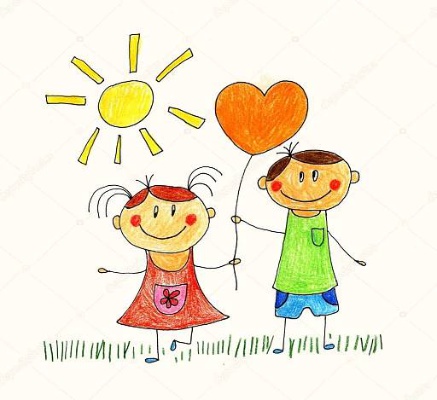 Neotvírejte dětem dveře, ale pomozte jim najít ten správný klíč,aby si je dokázaly otevřít samy.2023OBSAH:Identifikační údaje o škole……..…………………………………………………….....  3Charakteristika školy…………………………………………………………………...  4Podmínky vzdělávání…………………………………………………………………....  6Věcné podmínky ……………………………………………………………..….   6Životospráva…………………………………………………………………..….  7Psychosociální podmínky……………………………………………………..….  8Organizace……………………………………………………………………..…  9Řízení mateřské školy………………………………………………………..…   13Personální a pedagogické zajištění……………………………………………..   15Spoluúčast rodičů……………………………………………………………..… 16Podmínky pro vzdělávání dětí se speciálními vzdělávacími potřebami…….......  18Jazyková příprava dětí s nedostatečnou znalostí českého jazyka……………..… 19Podmínky pro vzdělávání dětí nadaných………………………………………..  19Vzdělávání dětí od dvou do tří let……………………………………………....   20Organizace vzdělávání………………………………………………………………...   23Charakteristika vzdělávacího programu v ŠVP………………………………….…   26Vzdělávací obsah……………………………………………………………………....   27Evaluace………………………………………………………………………………...  301. IDENTIFIKAČNÍ ÚDAJE O ŠKOLEAdresa: Základní škola a mateřská škola Sázava, příspěvková organizace
Sázava 80, 592 11 Velká LoseniceTelefon: 702 031 803www stránky: www.skolasazava.cz e-mail: zsamssazava@seznam.czstatutární zástupce školy: Mgr. Milena Mikysková, ředitelka školyzřizovatel: Obecní úřad Sázavazpracovatel programu: Mgr. Ivana Urbánková, učitelka MŠ, zástupce pro předškolní vzděláváníč. j. MŠ 1/2023, projednáno na pedagogické radě dne 30. 8. 2023platnost dokumentu: od 1. 9. 2023 do 31. 8. 20262. CHARAKTERISTIKA ŠKOLYMateřská škola je součástí základní školy, navenek působí jako jeden právní subjekt. MŠ je zřízena v menší obci, v klidném, přírodním prostředí. Mateřská škola je jednotřídní. V heterogenní třídě jsou umístěny děti od 2 do 7 let. Kapacita MŠ je 25 dětí. V mateřské škole pracují dva plně kvalifikovaní pedagogové. Pracovní doba pedagogů je stanovena v zájmu efektivity vzdělávání tak, aby se překrývala nejméně tři hodiny. Provozního zaměstnance má MŠ jednoho na Dohodu o pracovní činnosti v oblasti úklidových prací, které jsou prováděny mimo provozní dobu školy.Prostory MŠ jsou umístěny ve společné budově se ZŠ a to ve dvou podlažích. V přízemí se nachází šatna, se samostatnou toaletou, kterou lze využívat při pobytu na školní zahradě. Dále je v přízemí umístěna jídelna společná se základní školou. Část jídelny, vyčleněná pro MŠ, je vybavena výškově vhodným nábytkem. Bohužel další vybavení, servírovací stoly, okénka pro umístění stolního nádobí, jsou ve výšce dospělého člověka, což stěžuje dětem manipulaci při samostatném úklidu použitých talířů, hrnečků, apod. V prvním patře budovy je umístěna herna a třída, umývárna a toalety. Umístění prostor MŠ ve dvou podlažích si vyžaduje specifickou organizaci denního programu. Musí být pamatováno na dostatečnou časovou dotaci na přesuny dětí po členitém schodišti několikrát za den. V neposlední řadě je nutné se zvýšenou intenzitou dbát na bezpečnost dětí při těchto přesunech.  MŠ má k dispozici přímo u budovy velké hřiště, nově vybavené sportovními a herními prvky, část zabírá školní zahrada s vyvýšenými záhony, kde jsou realizovány pěstitelské aktivity.Původní budova školy byla postavena již v roce 1895, postupně byla dostavována a rozšiřována až do současné podoby třípodlažní prostorné stavby. Pro rodiče i zaměstnance školy slouží menší parkoviště automobilů přímo před budovou školy, dále je v dosahu pár desítek metrů zastávka veřejné autobusové dopravy. Pro všechny děti je vypracován a průběžně doplňován Diagnostický list, spolu s ním Portfolio dítěte, které obsahuje pracovní listy, fotografie, kresby a jiné výtvory, vše je příslušně datováno.Všechny činnosti a aktivity probíhají podle Uspořádání dne v MŠ. Tento program je operativně přizpůsobován potřebám a zájmům dětí tak, aby vytvářel optimální podmínky pro edukační činnost pedagogů.Velký důraz klademe na individuální potřeby dětí a samostatnost při činnostech, aktivitách, ale i při běžných každodenních úkonech (sebeobsluha, hygienické návyky, stolování, apod.).Běžný život ve skupině dětí se řídí základními pravidly soužití, které jsou vytvořeny společně všemi dětmi a učitelkami vždy na začátku školního roku. Tato pravidla jsou znázorněna jednoduchými piktogramy tak, aby byla snadno srozumitelná všem dětem, a jsou umístěna na viditelném místě ve třídě. Děti si za pomoci učitelky vytvářejí grafickou podobu pravidel.Stanovený vzdělávací obsah průběžně obohacujeme podle potřeby a vzdělávací nabídky o další činnosti a aktivity podporující hlavně spolupráci, komunikaci a tvořivost, např. společné projektové dny se základní školou.V průběhu školního roku se snažíme zařazovat co nejvíce aktivit, pohybových i vzdělávacích, v přírodě jako součást podpory zdravého životního stylu.Vzhledem k tomu, že je mateřská škola součástí školy základní, spolupracujeme také s učitelkami i dětmi ze školy. Děti s povinnou školní docházkou navštěvují 1. třídu, školní družinu, společně s učitelkami a žáky se vídají v prostorách školy a na společných akcích. Vzhledem k tomu je přechod do školy pro děti snazší. Velmi důležitá je pro nás spolupráce s rodiči v průběhu celého školního roku a naším cílem je ji rozvíjet a podporovat. Rodičům podáváme úplné informace o jejich a pouze jejich dítěti, poskytujeme vyžádané rady a konzultace v otázkách výchovy a vzdělávání dětí. Naší snahou je co nejvíce možné sjednocení výchovně-vzdělávacího přístupu k dítěti jak v rodině, tak v mateřské škole.3. PODMÍNKY VZDĚLÁVÁNÍVěcné podmínkyMateřská škola sídlí v budově základní školy, která prošla technickými úpravami. Všechny vstupní dveře do budovy jsou opatřeny elektronickým bezpečnostním zámkem. Prostory mateřské školy v 1. patře zahrnují dva prostory, částečně oddělené, umývárnu a toalety. V první části třídy jsou stolečky a židle, výtvarný koutek, skříně a police s hračkami, police na pitný režim. K rozvoji polytechnické výchovy je zde umístěn pracovní ponk s příslušným nářadím. Ve druhé části třídy je podlaha kryta kobercem, police s auty a stavebnicemi, piano, skříně s matracemi. Prostorové uspořádání třídy je přizpůsobeno dětským hrám.Hračky jsou umístěny ve výškově různých skříních, otevřených a také uzavřených tak, aby bylo možné využívat různé typy hraček pro různé věkové skupiny dětí.Pro děti, které mají potřebu klidu a odpočinku je volně přístupná pohovka v odpočinkovém koutku. Koutek je vybaven policemi s dětskými knihami, k rozvoji a zlepšování čtenářské gramotnosti. Intimitu a soukromí zde zajišťuje lehký závěs, který umožňuje diskrétní dohled učitelky. K lepší adaptaci a psychické pohodě dětí též slouží relaxační bazének.Pomůcky jsou uloženy ve skladovací místnosti a ve třídě v nejvyšších policích, které znemožňují přístup dětem.Vybavení pomůckami, hračkami, materiály, náčiním a různými doplňky odpovídá počtu dětí a jejich věkovému složení. Vše je průběžně doplňováno a obnovováno.Plastová okna jsou opatřena žaluziemi, které umožňují regulovat intenzitu slunečního záření.Jídelna a šatna s WC se nacházejí v přízemí. Prostory jsou vyzdobeny pracemi dětí, které jsou vytvářeny v průběhu školního roku.Kolem školy je zahrada, která slouží k pohybovým aktivitám, relaxaci dětí i k plnění výchovných cílů. V rámci environmentální výchovy a vzdělávání jsou na zahradě umístěny čtyři vyvýšené záhony, kde si děti prakticky ověřují svoje poznatky z oblasti udržitelnosti a ochrany životního prostředí a získávají nové vědomosti. V herní části zahrady jsou dvě klouzačky, různé druhy houpaček, kolotoč, zahradní domek, pískoviště, hřiště a členitý terén, vhodný k dětským hrám a sezónním činnostem. Zahrada je zastíněna mnoha stromy a oplocena, po ukončení provozu je uzamčena.Všechny vnitřní i venkovní prostory mateřské školy splňují bezpečnostní a hygienické normy dle platných předpisů.ŽivotosprávaDětem je poskytována plnohodnotná a vyvážená strava dle příslušných norem a předpisů. Je zachována vhodná skladba jídelníčku dle receptur pro školní jídelnu a spotřebního koše. Děti nejsou nuceny do jídla, jsou motivovány k ochutnání každého podávaného jídla a učí se tak zdravému stravování. Mezi jednotlivými pokrmy jsou dodržovány vhodné intervaly. Dětem je dána možnost připravit si ranní svačinu podle individuálních potřeb (namazání pečiva, výběr zeleniny a ovoce).Je zajištěn dostatečný pitný režim v průběhu dne dle potřeb dítěte, nejen v prostorách herny, ale i při pobytu venku. Pobyt venku je uskutečňován každodenně a dostatečně dlouho, pouze za silného deště, větru a mrazu je zvolen vhodný náhradní program, z větší části naplněný pohybovými aktivitami.Přilehlá zahrada umožňuje dětem dostatek volného pohybu při pobytu venku (pískoviště, klouzačky, houpačky, velká travnatá plocha, zpevněná plocha vhodná k bezpečné jízdě na koloběžkách a odrážedlech).  Hřiště je vybaveno sportovními prvky, běžecká dráha, hřiště na kopanou, přehazovanou, košíkovou, apod. se speciálním bezpečným povrchem. Na hřišti lze též provádět sezonní sporty jako bobování, lyžování, sáňkování, protože terén hřiště je mírně svažitý. Ke zlepšení fyzické zdatnosti a vytrvalosti jsou v průběhu roku zařazovány vycházky a turistické výlety do okolí vesnice, i ke vzdálenějším cílům.MŠ se pravidelně každoročně účastní předplaveckého výcviku, který pro MŠ organizuje Plavecká škola při ZŠ Žďár n/S.Děti po obědě odpočívají přiměřeně dlouhou dobu na podložce. Pokud neusnou, je jim nabídnut jiný klidový program tak, aby nerušili spící děti. Děti nejsou nuceny ke spánku. Lůžkoviny jsou uloženy odděleně v policích označených značkou dítěte, pyžama jsou věšena na ramínka k dobrému provětrání.Je zajištěn pravidelný denní rytmus a řád, který je však současně natolik flexibilní, aby umožňoval v průběhu dne přizpůsobit činnosti potřebám a aktuální situaci. Je tak možné reagovat na neplánované události v životě MŠ.Tepelná a světelná pohoda je zajištěna v odpovídající míře. Větrání prostor třídy a herny je prováděno pravidelně, tak aby byl dostatečně zajištěn přísun čistého vzduchu. Okna herny jsou opatřeny horizontálními žaluziemi, které umožnují optimálně regulovat tok slunečního světla do místnosti. Psychosociální podmínkyVšechny děti mají v naší mateřské škole stejná práva, stejné možnosti, ale i povinnosti. Osobní svoboda a volnost dětí je respektována do určitých mezí, tak aby nenarušovala osobní svobodu druhého, učíme děti toleranci a respektu k jiným názorům, postojům a zvyklostem.Počítáme s aktivní spoluúčastí dětí ve všech činnostech. Snažíme se o nenásilnou komunikaci a kontakt s dítětem, aby se v MŠ cítilo příjemně a bezpečně. Navozujeme vzájemný vztah důvěry a spolupráce. Snažíme se o vyřazení nezdravého soutěžení dětí, každý vyniká v některých činnostech, v jiných mu pomůžeme, nikdo není nejlepší ve všem. Podporujeme dítě, aby pracovalo samostatně a důvěřovalo si. U dětí rozvíjíme ohleduplnost, zdvořilost, vzájemnou pomoc a toleranci.Používáme pozitivní hodnocení a pochvaly, při potížích pomáháme tak, aby největší spoluúčast mělo dítě samotné, postupně pomoc omezujeme ve snaze o samostatné zvládnutí činnosti, úkolu, apod.Děti se spoluúčastní na vytváření pravidel chování ve skupině a vyžadujeme jejich dodržování.Snažíme se o vytvoření pozitivního klimatu mateřské školy, založeného na přátelských vztazích a důvěře, kde spolu participují děti, rodiče, učitelé a další zaměstnanci. Vytváříme skupinu dětí, kde se každý cítí spokojeně, jistě, bezpečně a šťastně. Věnujeme se vztahům mezi dětmi, zvláště při jejich vzájemné spolupráci a komunikaci a nenásilně je pozitivně ovlivňujeme vhodnými vzorci chování.Všichni zaměstnanci školy respektují individuální potřeby dětí a napomáhají v jejich uspokojování.OrganizaceUspořádání dne v MŠ  6,30 – 8,00 		přicházení dětí do 8,00			volné hry a aktivity dle výběru dětí			individuální činnosti v hracích koutcích			pohybové aktivity  8,15 – 8,45 		hygiena, svačina  8,45 – 9,15		řízené činnosti 			skupinové činnosti 			individuální aktivity			pohybové aktivity			volná hra  9,15 – 11,15		pobyt venku			hry a pohybové aktivity na hřišti			vycházky s poznáváním okolí			sportovní aktivity			pěstitelské činnosti11,15 – 11,45		hygiena, oběd11,45 – 12,00		rozcházení dětí s polodenní docházkou 11,45 – 13,45             hygiena, odpočinek, klidové hry a činnosti13,45 – 14,15		hygiena, odpolední svačina14,15 -  15,30		rozcházení dětívolné hry a činnosti podle výběru dětí 			hry a pohybové aktivity na hřištiUspořádání dne je operativně přizpůsobováno momentální potřebám dětí a situacím, které vyvstanou v průběhu vzdělávání. Jednotlivé tematické celky, potažmo integrované bloky jsou časově flexibilní. Je jim dána taková časová dotace, aby umožnovala dosažení daných cílů a očekáváných výstupů. Z provozních důvodů je pevný pouze čas oběda, který je nutný dodržet. Za příznivého počasí je přenášena vzdělávací nabídka do venkovního prostoru, nejčastěji na zahradu školy, do pergoly vybavené stoly a lavicemi. Denní program je obohacován exkurzemi, výlety, vzdělávacími programy mimo MŠ ze všech vzdělávacích oblastí.HRA	Je nejčastěji zařazovanou činností v průběhu celého dne, dle zájmu a potřeb dětí. K volné hře jsou využívány nejen prostory MŠ, ale také školní zahrada a přírodní prostředí v blízkém okolí. Dětem je dána možnost uložit si hotové stavby a výtvory na polici ve třídě a využít je tak k dalším hrám. Děti mohou také uchovat nedokončené stavby a pokračovat tak ve hře později.POHYBOVÉ AKTIVITYKaždodenní pohybové chvilky, cvičení dětské jógy, sezónní sportovní aktivity na hřišti a v sále KD (zima - bobování, sáňkování, lyžování, léto – kopaná, florbal, košíková, házená, běh na určenou vzdálenost, skok do dálky, hod míčkem), co nejvíce se využívá pohybových aktivit v přírodě (vycházky do okolí, delší turistické výlety za poznáváním zajímavých míst v našem regionu, zdolávání terénních překážek, hry v lese s využitím přírodnin), na školní zahradě (průlezky, lezecké prvky, houpačky, kolotoč, skluzavky, venkovní kuchyňka, pěstitelské a zahrádkářské činnosti, pracovní činnosti při údržbě trávníku a zahrady), předplavecký výcvik – Plavecká škola ZŠ Žďár n/S., sportovní dopoledne ve spolupráci se Sportovním klubem Sázava.PEDAGOGICKÉ PŮSOBENÍOba pedagogové jsou plně kvalifikovaní. Pracovní doba je stanovena tak, aby se časy překrývaly v nejvíce exponovanou dobu nejméně tři hodiny. Zvyšuje se tak efektivita vzdělávacího procesu. Lépe se tak uplatňuje individualizace vzdělávací nabídky. V hojné míře je též využíváno dělení dětí do skupin, k zachování různého pracovního tempa jednotlivých dětí, k individuálnímu přístupu, vzhledem k jejich dosažené úrovni, schopnostem a možnostem. Tematické celky jsou pružně plánovány podle momentálního zájmu dětí tak, aby pro ně byla vzdělávací nabídka co nejvíce atraktivní. V denním programu dbáme na vyvážené střídání klidných a rušných aktivit, tak aby byla udržena pozornost dětí. V největší míře jsou využívány skupinové a individuální činnosti (výtvarné, pracovní, polytechnické, dramatické aktivity, centra aktivit). Frontální přístup je uplatňován pouze tam, kde to vyhovuje dané činnosti (hudebně pohybové činnosti, komunitní kruh, motivační uvedení do stanoveného tématu). ADAPTAČNÍ PROGRAMNově příchozí děti mají možnost adaptačního režimu. Adaptace je řešena individuálně, vždy osobním kontaktem s rodiči a je poskytována po takovou dobu, která dítěti nejlépe vyhovuje a je mu prospěšná k zařazení se do skupiny ostatních dětí. Není vyloučena přítomnost zákonného zástupce dítěte po určitou domluvenou dobu v MŠ. Několikrát za školní rok jsou organizovány dny s možností účasti rodičů, a to nejen na speciálních akcích (vánoční posezení, besídka ke Dni matek, apod.), ale i při běžném provozu školy. BEZPEČNÉ PROSTŘEDÍDěti jsou zatěžovány přiměřeně, s ohledem na věk a jejich schopnosti. Pokud mají potřebu odpočinku, mohou kdykoliv relaxovat v klidovém koutku třídy, vybaveném pohovkou, policemi s knihami a závěsem, který zajišťuje určitý pocit soukromí. Dále mohou děti využít klidného prostoru v relaxačním bazénku. Děti, které nemají potřebu se zapojovat do společných aktivit, necháváme tuto činnost pouze pozorovat a postupně se k ostatním přidávat, tak jak jim to nejvíce vyhovuje.Velmi dbáme na pozitivní klima mateřské školy. Podporujeme různými aktivitami, zvláště prvky dramatické výchovy (hra v rolích, dramatizace životních situací) pozitivní vzorce chování. Snažíme se tak předcházet konfliktům, které přirozeně ve skupině dětí vznikají. Společně s dětmi, např. formou komunitního kruhu, hledáme nejvhodnější řešení problémových situací. Přistupujeme rovně ke všem dětem, s respektem k jejich možnostem a odlišnostem.Soukromí při osobní hygieně je zajištěna oddělenými toaletami, děti je mohou běžně využívat samostatně podle jejich potřeb.V MŠ respektujeme soukromí každého dítěte, citlivé informace jsou vždy předávány individuálně se zachováním všech zásad GDPR.V mateřské škole jsou vytvořeny slavnosti a tradice, které se staly nedílnou součástí průběhu vzdělávání:       -     využívání knihovny ve vestibulu školy (s rodiči)pohádkový les (spolupráce se ZŠ)výstava výtvarných prací dětí pro veřejnost, různá tématasportovní dopoledne ve spolupráci se Sportovním klubem Sázavaprojektové dny (spolupráce se ZŠ, prezentace pro rodiče)oslavy narozeninmikulášská nadílka (možnost přítomnosti rodičů)tradiční vánoční jarmark (společná akce se ZŠ a rodiči)vánoční posezení u stromečku (společně s rodiči)lyžařské párkové závodykarneval (spolupráce ZŠ, OÚ, SDH, pro veřejnost)den rodiny, oslava Dne matek, Dne otců (účast všech členů rodiny)oslava dne dětí (pořádá místní SDH)školní výletběh o putovní pohárrozloučení s předškoláky (společně s rodiči za účasti p. starosty)rozloučení se školním rokem na zahradě školy (společně s rodiči)Řízení mateřské školyMateřská škola je zahrnuta do jednoho právního subjektu spolu se základní školou, který je řízen ředitelem školy.Povinnosti a úkoly všech zaměstnanců jsou jasně vymezeny v Náplních práce pro jednotlivá pracovní zařazení.Aktuální informace, vznikající během běžného denního provozu MŠ, jsou nejčastěji předávány, vzhledem k malému počtu zaměstnanců, osobním přímým kontaktem. Je tak zajištěno efektivní a okamžité řešení případných problémů. Informace na úrovni celé školy týkající se organizace vyučování, nabídky vzdělávání, zastupováni, týdenních organizačních plánů pro zaměstnance, apod. jsou předávány na informační tabuli umístěné v zázemí pro zaměstnance. Informace o organizaci školního roku, o kompetencích jednotlivých zaměstnanců, školení BOZP, PO, výchovně vzdělávací otázky, IVP a PPP pro jednotlivé děti a další pedagogické a provozní záležitosti jsou projednávány na pedagogických radách řízených ředitelkou školy. Základní informace o celém právním subjektu z hlediska jeho organizace jako je rozdělení dětí a žáků do tříd, počty a rozmístění pedagogů a dalších zaměstnanců, jejich pracovní zařazení, povinnosti a kompetence, termíny prázdnin v ZŠ, plán pedagogických rad a důležitá telefonní čísla a webové stránky jsou předávány ředitelkou školy.Obě učitelky jsou úzce provázány na jednom pracovišti a jejich vzájemná spolupráce je nutností ke kvalitnímu fungování chodu MŠ. Náměty a připomínky rodičů jsou vždy respektovány a podle možností je na ně co nejoperativněji reagováno. Rodiče mohou svoje názory a podněty předávat jak osobním kontaktem při běžném denním styku, na schůzkách rodičů, na společných akcích, telefonicky nebo emailem. Navenek se MŠ prezentuje především na webových stránkách školy. Jsou zde zveřejněny základní dokumenty školy: ŠVP „Barevný svět pro všechny děti“, Školní řád, dokumenty týkající se zápisu a přijímání dětí do MŠ, Zmocnění k převzetí dítěte, Omluvný list. Dále je zde uvedeno aktuální personální obsazení, základní filozofie MŠ, cíle, které si stanovila MŠ jako prioritní. Zveřejněny jsou zde názvy jednotlivých integrovaných bloků s hlavním obsahem. Dále se MŠ prezentuje příspěvky v regionálním tisku, ve kterých informuje veřejnost o dění v MŠ. Mateřská škola se také podílí na dění v obci účastí na kulturních akcích (výstavy, karneval, jarmark). MŠ spolupracuje na různých akcích s místními organizacemi. Místní SDH pořádá každoročně „Den dětí“ s vhodným a pro děti zajímavým programem. Dále spolupracujeme s místními hasiči v oblasti prevence a bezpečnosti při organizování cvičných požárních poplachů, s ukázkou techniky a vybavení hasičů. Sportovní klub Sázava pořádá pro děti nejméně dvakrát za rok sportovní dopoledne, při kterém si děti mohou vyzkoušet různé druhy sportů, cvičení obratnosti a rychlosti. MŠ připravuje každoročně pro Klub seniorů vánoční přání s malými dárečky a krátkým kulturním programem. ŠVP vypracovává pověřená učitelka MŠ, zástupkyně pro předškolní vzdělávání, ve spolupráci s kolegyní v souladu s RVP pro předškolní vzdělávání. Vychází z konkrétních podmínek mateřské školy – materiálních, odborných, finančních, apod. Plánování pedagogické činnosti během školního roku se řídí konkrétními poznatky vyplývající z průběhu vzdělávání, jednak ústním zhodnocením týdenních tematických celků oběma učitelkami, dále pak vychází z evaluačních zápisů Hodnocení integrovaného bloku a z pedagogické diagnostiky. Dále jsou k plánování průběhu celého školního roku využívány výsledky vyplývající z evaluační činnosti.V zájmu hladkého přechodu dětí na povinnou školní docházku úzce spolupracujeme se základní školou – pravidelné návštěvy školní družiny, společné akce se žáky ZŠ, návštěvy v 1. ročníku ZŠ. V rámci inkluze dětí se speciálními vzdělávacími potřebami spolupracujeme s poradenskými zařízeními, nejčastěji se SPC Velké Meziříčí a PPP a SPC Žďár nad Sázavou. Využíváme jejich odborné znalosti ke konzultacím při sestavování IVP pro jednotlivé děti, vyhodnocování pedagogických intervencí, metod a způsobů činností.Personální a pedagogické zajištěníUčitelka MŠ, zástupce pro předškolní vzdělávání:	Mgr. Ivana Urbánkovákvalifikace – Univerzita Hradec Králové, pedagogická fakulta, obor Pedagogika předškolního věkuUčitelka MŠ:			        	Vendula Topinková 					kvalifikace – Střední pedagogická škola BoskoviceObě učitelky jsou plně kvalifikované pro výchovně-vzdělávací činnost v mateřské škole.Všichni pedagogičtí pracovníci se ztotožňují s vizí utvářet otevřenou mateřskou školu, která vytváří vyhovující podmínky a poskytuje každému dítěti takovou podporu, aby se mohlo rozvíjet v co největší míře dle svých možností a schopností.  Dále se všichni zaměstnanci aktivně podílejí na příznivém klimatu školy tak, aby se v něm všichni zúčastnění (děti, rodiče, zaměstnanci) cítili svobodně, bezpečně, respektovaně a mohli se aktivně podílet na chodu školy.Sebevzdělávání pedagogických pracovníků:odborné časopisy odebírané ve škole (Školství, Informatorium)pedagogické publikace vhodně doplňované o aktuální titulysemináře a školení z různých oblastí dle nabídky vzdělávacích center a potřeb výchovně-vzdělávacího procesu.sledování novelizací a změn v legislativě, v dokumentaci pro MŠ, apod. – internet, portál Ministerstva školství, Kraje Vysočina.Ředitelka školy umožňuje a personálně zajišťuje účast pedagogů na vzdělávání, zejména pokud se uskutečňuje mimo pracoviště.Přímá výchovně-vzdělávací činnost učitelek je organizována tak, že je zajištěna při všech činnostech po celou dobu provozu kvalifikovaná pedagogická péče. Pedagogické pracovnice se denně překrývají tři a půl hodiny a to v dopoledních hodinách, kdy probíhají nejnáročnější činnosti a aktivity, zejména z hlediska organizace a věkově přiměřených úkolů kladených na děti. Škola spolupracuje s poradenskými zařízeními, nejčastěji se SPC Velké Meziříčí, PPP a SPC Žďár nad Sázavou) a to zejména v oblasti logopedie, posuzování školní zralosti, ale i v dalších případech, které je nutno řešit s příslušnými odborníky. Spoluúčast rodičůRodiče z MŠ mají svoje zastoupení ve Školské radě. Školní vzdělávací program je veřejný dokument a je volně k dispozici všem rodičům v tištěné podobě na nástěnce u vchodu do třídy MŠ, elektronicky na webových stránkách školy. Jsme otevřená mateřská škola, to znamená, že rodiče mohou vstupovat během dne do třídy MŠ a sledovat činnosti a aktivity dětí (vhodné je předem se s učitelkou domluvit na návštěvě v MŠ). Ke každému dítěti, potažmo rodině, přistupujeme individuálně, s respektem k jejich výchovnému stylu a snahou postupného navození jednotného výchovně vzdělávacího působení na dítě. Při různých příležitostech zveme rodiče do MŠ. Setkání organizujeme tak, aby se rodiče mohli co nejvíce zapojit do přirozeného chodu školy a stali se tak účastníky edukačního procesu ze strany pedagogů. Během různorodých společných aktivit a činností, mohou rodiče vypozorovat, jak pedagogové přistupují k dětem, jak je provázejí činnostmi, jakou jim dávají míru podpory podle jejich potřeb a mnoho dalšího. Pro rodiny organizujeme:podzimní hraní (tvoření z přírodnin různých druhů, ovocné a zeleninové kuchyně s ochutnávkou)adventní výstava (náměty z oblasti pozitivních oblastí a vztahů)vánoční posezení s tematickým tvořenímjarní sázení a setí výletrozloučení s předškoláky na OÚrozloučení se školním rokem na zahradě školy.Počítáme s aktivní participací rodičů na dění v MŠ a vítáme další návrhy a nápady, jak program pro děti obohatit a zpestřit. Rodiče se podílí především na společných akcích během školního roku, na výletech, exkurzích, sportovní činnosti, poskytnutí materiálů různých druhů dle možností, spoluúčastí na tvorbě produktů pro vánoční jarmark, pomocí při úpravě a tvorbě prvků především na zahradě školy (vyvýšené záhony, venkovní kuchyňka, instalace nádrže na dešťovou vodu). Vítáme a snažíme se realizovat náměty a návrhy rodičů na zpestření vzdělávací nabídky pro děti, např. exkurzemi na pracovišti, tipy na výlet, zprostředkování netradičních aktivit (program s ukázkou schopností asistenčního psa, program v centru charity ve Žďáře na Sázavou „Kopretina“).Tradiční schůzky rodičů využíváme především k informacím organizačního charakteru. Pokud jsou předávány poznatky o dětech, jsou podávány zásadně individuálně pouze zákonnému zástupci dítěte. Nevyžádané rady nejsou vhodné. Na konci prvního pololetí sjednáváme s rodiči dětí v posledním ročníku vzdělávání před nástupem do ZŠ individuální schůzky. Rodiče jsou na nich informováni o průběhu vzdělávání jejich dítěte, jeho silné a slabší stránky, popřípadě naše návrhy na vyšetření na odborných pracovištích ke zjištění školní zralosti a připravenosti. SPC, PPP). V největší míře je využívána komunikace při běžném každodenním styku rodičů a pedagogů. Lze tak rychle a operativně reagovat na momentální požadavky rodičů a vytvářet tak vstřícné a chápající prostředí. Rodičům je, kromě individuálních přímých konzultací, k dispozici k vypůjčení pedagogická literatura.Vzdělávání dětí se speciálními vzdělávacími potřebamiMŠ spolupracuje s poradenskými zařízeními, nejčastěji se Speciálním pedagogickým centrem ve Velkém Meziříčí a Pedagogicko-psychologickou poradnou a Speciálním pedagogickým centrem ve Žďáře nad Sázavou.Rodiče jsou pravidelně informováni o průběhu vzdělávání svého dítěte a jsou jim též poskytována doporučení k návštěvě poradenského zařízení, pokud se u dítěte projevují obtíže v různých oblastech vzdělávání. Podpůrná opatření jsou řazena do 5. stupňů. V případě, že jsou na základě pedagogické diagnostiky a přímého pozorování během edukačního procesu zjištěny nedostatky a opoždění v různých oblastech vývoje, je doporučeno rodičům vyšetření v odborném poradenském zařízení. Odborné pracoviště určí stupeň podpůrných opatření. Pokud je to stupeň 1., vypracují na základě svých poznatků pedagogové PLPP. V něm zahrnou všechny oblasti, které je potřebné u dítěte rozvíjet, metody a formy práce, způsob hodnocení, spolupráci s rodiči a informování o průběhu vzdělávání jejich dítěte. Pokud je SPC nebo PPP stanoven 2. – 5. stupeň podpůrných opatření, je podle vydaného Doporučení školského poradenského zařízení pro dítě se speciálními vzdělávacími potřebami vypracován Individuální vzdělávací plán se všemi náležitostmi. Ke vzdělávání dětí se speciálními vzdělávacími potřebami jsou využívány metody, postupy, hodnocení, hračky a pomůcky dle doporučení v IVP.  V Doporučení může být předepsán asistent pedagoga, další pedagogický pracovník, školní speciální pedagog, školní psycholog a také finanční částka na speciální pomůcky pro konkrétní dítě. Personální podporu a vhodné pomůcky zajistí MŠ. V průběhu školního roku spolupracují pedagogové s konkrétním poradenským zařízením a speciálním pedagogem, který Doporučení zpracoval. Jsou využívány telefonické, ale i osobní konzultace, přítomnost odborníka přímo v MŠ při edukační činnosti, který má tak možnost pozorovat dítě v jeho prostředí s přirozenými projevy chování. Pokud je v MŠ zapsáno dítě s přiznanými podpůrnými opatřeními, je snižován počet dětí na třídu podle určeného stupně v souladu s právními předpisy.Jazyková příprava dětí s nedostatečnou znalostí českého jazykaPokud je do MŠ přijato dítě s nedostačenou znalostí českého jazyka, je mu věnována zvýšená pozornost a podpora. Ke komunikaci jsou využívány různé druhy obrazových slovníků, názorné pomůcky, konkrétní činnosti, pantomimické vyjádření potřeb a pocitů, využití jednoduchých piktogramů a dalších vhodných pomůcek. Při pedagogickém vedení takového dítěte je vhodné volit individualizovanou vzdělávací nabídku anebo činnosti v malých skupinách. Pokud je s dětmi pracováno frontálním způsoben, je nutné tomuto dítěti přizpůsobit vhodné názorné sdělení informací. S jednotlivými dětmi je pracováno průběžně, během celého pobytu v MŠ. Pokud jsou do MŠ zapsány čtyři a více dětí s nedostačenou znalostí českého jazyka v povinném předškolním vzdělávání, je zřízena pro tyto děti vzdělávací skupina pro jazykovou přípravu. S touto skupinou bude pracováno taktéž průběžně, ale navíc budou zařazeny tři bloky týdně intenzivní výuky českého jazyka v délce nejvýše 15 minut. Do skupiny je možné zařadit i děti, jejichž mateřským jazykem čeština je, ale projevuje se u nich některá z vad komunikačních schopností a intenzivní jazyková péče by pro ně byla vhodná a přínosná a nebude nenarušovat kvalitu jazykové přípravy ostatních.Podmínky vzdělávání dětí nadaných K nadání nebo mimořádnému nadání se vyjadřuje poradenské zařízení a na jeho doporučení je vypracován IVP, který zohlední zejména specifika nadání dítěte. Vzdělávací obsah je flexibilně pozměněn tak, aby rozvíjel oblasti zájmu dítěte, poskytoval mu dostatek podnětů a možností k co největšímu využití potencionálu dítěte s ohledem na jeho individuální schopnosti. K rozšíření zájmů dětí je možné využít různé druhy encyklopedií, obrazových souborů, velké možnosti skýtá IT technika, vzdělávací weby a programy. Ve třídě MŠ jsou zřízena centra aktivit k rozvíjení poznatků dětí – „přírodovědné zkoumání“, „výtvarné tvoření“, „čtenářský koutek“, „polytechnická dílna“.  K rozšíření nabídky pomůcek a materiálů spolupracujeme se základní školou. Vzdělávací nabídka může být obohacována o programy a exkurze rozšiřující zájmové oblasti dětí (Hvězdárna, ZOO, záchranné stanice, složky IZS, muzea, vědecká centra).Vzdělávání dětí od dvou do tří letCíle a záměry předškolního vzdělávání obsažené v ŠVP lze použít i při vzdělávání dvouletých dětí v závislosti na jejich individuálním vývoji, schopnostech a dovednostech. Pro všechny děti, zejména pak pro dvouleté, ponecháváme dostatečně dlouhou dobu a vhodný prostor pro volnou hru a pohybové aktivity. Přizpůsobujeme organizaci dne se střídáním nabídky činností a aktivit, s možností odpočinku v klidové zóně třídy podle individuálních potřeb dětí. Často zařazujeme opakování činností a důraz klademe na rituály, které navozují v dětech pocit bezpečí a klidu.Podmínky pro vzdělávání dvouletých dětíMateriální podmínky:hračky a pomůcky určené pro děti od 2 do 3 let, průběžně obnovovat a zpestřovat jejich nabídkuodstupňovaná přístupnost k hračkám, pomůckám a materiálům podle věku dětívýškově vhodný sedací nábytek, jak ve třídě, tak v jídelně školyvybavení a hračky na školní zahradě odpovídající této věkové skupině jsou průběžně kontrolovány a udržovány, aby odpovídaly hlavně bezpečnostním pravidlůmdostatek prostoru ve třídě i na školní zahradě pro volnou hru a pohyb dětív prostorách třídy je vyčleněn klidový koutek s pohovkou pro individuální potřebu odpočinkuHygienické podmínky:dostatečný počet umyvadel a dětských mís WC v přiměřené výšce, popřípadě je k dispozici stabilní, bezpečná stoličkasprchový kout, do kterého mohou děti bezpečně vstupovatpotvrzení pediatra, zda dítě bylo vzhledem ke svému věku řádně očkováno, přikládá zákonný zástupce k Přihlášce o přijetí do MŠ a dále je pak potvrzeno na Evidenčním listu dítěte v MŠŽivotospráva a stravování:pokud je dítě v době podávání jídla přítomno v MŠ stravuje se vždyděti mladší tří let jsou zařazeny do skupiny strávníků 3-6 letýchdětem je ponechán dostatečně dlouhý čas, tak aby se mohli najíst a napít v klidu podle individuálních potřebskladba jídelníčku odpovídá výživovým normám pro tuto skupinu dětí obsažených ve vyhlášce o školním stravováníPsychosociální podmínky:možnost používání specifických osobních pomůcek pro zajištění pocitu bezpečí a jistoty (drobné hračky, oblíbený plyšák, apod.), tento bod odpadá v případě hrozící nákazy covid-19 (viz. Dodatek č. 1 ke Školnímu řádu).snažíme se poznat výchovné prostředí v rodině, abychom na ně mohli navázat (dotazník pro rodiče, osobní neformální kontakty, návštěvy rodičů v MŠ)máme stanovený pravidelný denní program navozující pocit bezpečí a jistotyčinnosti pro nejmladší děti jsou realizované v malých skupinách nebo individuálně spolu se všemi dětmi jsou stanovena jednoduchá pravidla soužití ve skupině, určující mantinely jednání všech zúčastněnýchPersonální podmínky:přímá pedagogická činnost učitelek je stanovena tak, aby se co nejvíce překrývala v organizačně náročnějších částech dnepokud budou ve škole, v příslušném školním roce, zařazeny alespoň dvě děti dovršující věk tří let v druhém pololetí, je možné formou Šablony pro MŠ zažádat o personální posílení v podobě pozice Chůva v MŠ (péče o dvouleté děti, zejména v oblasti sebeobsluhy, bezpečnosti a individuálních potřeb dítěte)další vzdělávání učitelek z oblasti výchovy a vzdělávání dvouletých dětí – psychická a fyzická specifika, apod. (akreditované vzdělávací programy, semináře, literatura, atd.)Organizace vzděláváníV MŠ máme individuálně přizpůsobený adaptační režim odpovídající jednotlivým individuálním potřebám dětí (možnost zpočátku zkráceného pobytu v MŠ po potřebnou dobu, přítomnost rodiče nebo staršího sourozence v počátcích docházky. Dítěti může pouze pozorovat ostatní děti a činnosti v klidné části herny, v žádném případě nenutíme dítě k zapojení se do her, činností a aktivit, pozitivně motivujeme dítě jeho oblíbenými hračkami nebo činnostmi, a další.) Dětem ponecháváme dostatek času a prostoru na sebeobsluhu, hygienu, stravování. Respektujeme jeho osobní prostor – stejné místo u stolu a na odpolední odpočinek, osobní schránka na svoje předměty, hračky, obrázky, výrobky.Obsah vzděláváníPři činnostech s dvouletými dětmi zařazujeme nejčastěji učení nápodobou, situační učení, vlastní prožitky a především učení hrou.Konkrétní vzdělávací činnosti jsou vždy přizpůsobeny věkovým zvláštnostem, schopnostem a dovednostem dětí.Pozornost věnujeme střídání spontánních a řízených činností, přičemž řízené činnosti jsou prováděny s minimální časovou dotací, odpovídající velmi krátké době, po kterou je schopno se dvouleté dítě soustředit na jednu činnost.Velký prostor při plánování aktivit pro dvouleté děti ponecháváme volnému pohybu a také relaxaci, jak fyzické, tak psychické.Spolupráce se zákonnými zástupci dětíSnažíme se budovat vstřícný a důvěryhodný vztah mezi rodiči, učitelkami i dětmi.klademe důraz na rodinné zázemí, snažíme se jej co nejlépe poznat a navázat na něj.Zveme rodiče k návštěvám v MŠ při různých akcích a příležitostech. Na schůzkách rodičů jsme připraveny poskytnout rodičům vyžádané rady a pomoc v otázkách vzdělávání jejich dítěte.Podle zájmu rodičů zprostředkujeme kontakt s odborným poradenským zařízením.4. ORGANIZACE VZDĚLÁVÁNÍMateřská škola Sázava má jednu heterogenní třídu, do které jsou přijímány děti zpravidla od 2 do 6 let. V případě odkladu školní docházky se účastní vzdělávání v MŠ i děti do 7 let věku. Vzhledem k co nejefektivnějšímu výchovně-vzdělávacímu procesu je stanoveno souběžné působení obou učitelek ve třídě v době činností a aktivit náročných na organizaci:výtvarné a pracovní činnostihudebně pohybové činnostiaktivity na rozvoj kognitivních schopnostítělovýchovné a sportovní aktivityhry a aktivity k rozvoji řečových dovednostílogopedická prevenceprojektové dny společné se ZŠvýlety, exkurze, divadelní představeníplavecký kurzPodmínky přijímání dětí k předškolnímu vzdělávání:Předškolní vzdělávání se organizuje pro děti ve věku od 3 do 6 let dítěte, nejdříve však pro děti od 2 let.Děti, které jsou od počátku připraveny plnit požadavky stanovené rámcovým programem předškolního vzdělávání a školním vzdělávacím programem MŠ Sázava (svlékání, oblékání, samostatné jídlo, pití, používání toalety a další hygienické návyky, schopnost porozumět mluvené řeči a dorozumět se, apod.)  Cíle předškolního vzdělávání jsou vymezeny v §33 zákona č. 561/2004 Sb., z tohoto ustanovení jednoznačně vyplývá, že předškolní vzdělávání spočívá především ve vzdělávací činnosti, nikoliv v poskytování péče.Do MŠ mohou být přijaty pouze děti, které se podrobily stanoveným pravidelným očkováním, dále děti, které mají doklad, že jsou proti nákaze imunní nebo se nemohou očkování podrobit pro trvalou kontraindikaci (§ 50 zákona č. 258/2000 Sb.).O přijetí dítěte k předškolnímu vzdělávání se zdravotním postižením rozhoduje ředitelka školy na základě písemného vyjádření školského poradenského zařízení dle § 34 odst. 6 zákona 564/2004 Sb., školský zákon ve znění pozdějších předpisů.Kritéria pro přijetí dítěte k předškolnímu vzděláváníŘeditelka školy stanovuje následující kritéria, podle nichž bude postupovat při rozhodování o přijetí dítěte k předškolnímu vzdělávání na základě § 165 odst. 2 písm. b) zákona č. 561/2004 Sb., o předškolním, základním, středním, vyšším odborném a jiném vzdělávání (dále jen školský zákon) ve znění pozdějších předpisů, v případě, kdy počet žádostí o přijetí dítěte k předškolnímu vzdělávání v daném roce překročí stanovený limit naplněnosti třídy MŠ, tj. 24 dětí, popřípadě stanovenou kapacitu maximálního počtu dětí pro naši mateřskou školu, což je 25 dětí.Přednostně budou přijímány děti v posledním roce před zahájením povinné školní docházky s trvalým pobytem v obci Sázava a spádových obcí (§34 odst. 4 zákona č.561/2004 Sb.). Děti podle věku dosaženého k 31. 8. (rozhodující je datum narození; od nejstarších po nejmladší), s trvalým pobytem v obci Sázava a spádových obcí.Dítě ze spádové oblasti (s trvalým pobytem v obci Sázava a spádových obcí), které dosáhne věku 2 do 31. 8.V případě shodnosti posuzovaných kritérií, může ředitelka školy brát zřetel na tyto skutečnosti:Sociální potřebnost dítěte, která vznikla v důsledku nepříznivé sociální situace (např. dítě samoživitel / samoživitelky; osiřelé dítě; dítě, kterému v důsledku nepříznivé sociální situace hrozí sociální vyloučení apod.).Podmínky přijetí a kritéria jsou zveřejněna na webových stránkách školy.Od počátku školního roku, kdy dítě dosáhne 5 roku věku je předškolní vzdělávání povinné a zákonný zástupce je povinen přihlásit dítě k předškolnímu vzdělávání.Individuální vzdělávání:Zákonný zástupce dítěte, pro které je předškolní vzdělávání povinné, může pro dítě zvolit, že bude individuálně vzděláváno. Zákonný zástupce dítěte je povinen tuto skutečnost oznámit nejpozději 3 měsíce před počátkem školního roku ředitelce MŠ. V průběhu školního roku lze plnit povinnost individuálního předškolního vzdělávání nejdříve ode dne, kdy bylo oznámení o individuálním vzdělávání dítěte doručeno ředitelce mateřské školy, kam bylo dítě přijato k předškolnímu vzdělávání. Oznámení zákonného zástupce o individuálním vzdělávání dítěte musí obsahovat jméno, popřípadě jména a příjmení, rodné číslo a místo trvalého pobytu dítěte, v případě cizince místo pobytu dítěte, uvedení období, ve kterém má být dítě individuálně vzděláváno, důvody pro individuální vzdělávání dítěte. MŠ ověří úroveň osvojování očekávaných výstupů v jednotlivých oblastech, případně doporučí další postup vzdělávání.Způsob ověření: 15ti minutovým rozhovorem s pedagogickým pracovníkem školy, termíny ověření včetně náhradních termínů se stanoví tak, aby se ověření uskutečnilo v období od 15. 11. do 15.12. Náhradní termín bude stanoven na základě individuální domluvy se zákonným zástupcem, nejpozději do 31. 12. (přesné termíny budou oznámeny na škole a zaslány e-mailem). Povinnost zákonného zástupce je zajistit účast dítěte.O ukončení individuálního vzdělávání rozhoduje ředitelka MŠ, kam bylo dítě k předškolnímu vzdělávání přijato, pokud zákonný zástupce nezajistil účast dítěte  u ověření a to ani v náhradním termínu. Odvolání proti rozhodnutí ředitelky MŠ nemá odkladný účinek. Po ukončení individuálního vzdělávání nelze již opětovně individuálně vzdělávat. Výdaje, které vzniknou při individuálním vzdělávání (např. nákup didaktických her a pomůcek), hradí zákonný zástupce dítěte s výjimkou speciálních kompenzačních pomůcek. Individuálně vzdělávané dítě nemá nárok účastnit se akcí pořádaných mateřskou školou (plavání, výlety).5. CHARAKTERISTIKA VZDĚLÁVACÍHO PROGRAMU V ŠVPNaší filozofií je vytvářet základy poznatků, dovedností a návyků prospěšných tělesnému, duševnímu a sociálnímu zdraví, které jsou souhrnně nazývány zdravým životním stylem.Každému dítěti chceme dát takovou podporu a péči, kterou individuálně potřebuje a která mu vyhovuje.Prioritní cíle výchovy a vzdělávání:Připravit takové podmínky, aby dítě mohlo získat svému věku přiměřenou fyzickou, psychickou i sociální samostatnost, poznatky a životní zkušenosti.Podporovat tělesnou a duševní pohodu dětí, respektovat identitu dítěte.Obohacovat společenský a kulturní život obce.Naším záměrem je vytvořit kvalitní mateřskou školu, která dává dětem možnost rozvinout základní kompetence v okruhu různých tematických oblastí. Dáváme dětem možnost rozvíjet dovednosti, znalosti, schopnosti a postoje v základních oblastech lidského života a poznání. Poskytujeme dítěti svobodu a možnost, aby samo ovládalo svůj každodenní život v mezích schopností, které jsou dány věkem a stupněm vývoje.Při své práci vycházíme ze Školního kurikula, ale v jeho užívání jsme flexibilní a tvořiví. Chceme, aby dítě, které odchází z mateřské školy, bylo maximálně rozvinuto na základě svých možností a zájmů po všech stránkách a mělo tak otevřenou cestu k dalšímu vzdělávání.Preferované metody a formy práce, které uplatňujeme v největší míře, jsou názorné (pozorování, předvádění, pokus, exkurze, experiment) a ilustrační metody, prožitkové, situační a kooperativní učení. Dále jsou využívány slovní metody (vysvětlení, vyprávění, rozhovor, popis, předčítání). Pouze na některé činnosti je využívána metoda frontální. Důraz klademe na dostatečnou časovou dotaci pro volnou hru, jako nejpřirozenější způsob poznávání a rozvíjení dítěte, zvláště v sociální oblasti. Další hojně využívanou formou vzdělávání je individuální a individualizovaná vzdělávací nabídka podle schopností jednotlivých dětí. Také často využíváme aktivity v menších skupinách, pro rozvoj vzájemné komunikace je uplatňován komunitní kruh. Hromadná forma vzdělávání je volena zejména pro pohybové a hudební činnosti.6. VZDĚLÁVACÍ OBSAHVzdělávací obsah je uspořádán do deseti integrovaných bloků, které nás postupně provázejí celým rokem jako logickým, na sebe navazujícím procesem dějů v přírodě a v lidské společnosti. Integrované bloky se promítají do běžného života školy a představují propojený celek očekávaných výstupů – kompetencí.Doplňkové programy, které jsou realizovány v rámci každodenní výchovně-vzdělávací práce:Logopedická prevence – „Povídánek“, jedenkrát týdně 20 minutPříprava na základní školuPlavecký kurzSportovní dopoledneVýstavy výtvarných pracíIntegrované bloky jsou rozděleny podle kalendářních měsíců, s ohledem na průběh školního roku.ZÁŘÍ: Místo, kde žijupoznáváme prostředí MŠpoznáváme se navzájemučíme se postarat se o sebeučíme se spolu si povídatspolečná dohoda o pravidlech chování v MŠŘÍJEN: Ovoce a zeleninapoznávat, co je pro moje zdraví prospěšnépoznávat a snažit se rozlišovat věci kolem nás podle velikosti a tvarusnažit se pozitivně vycházet s ostatnímirespekt k přírodě a jejím změnámLISTOPAD: Krásy podzimuzkoušíme různé výtvarné technikysnažíme se dorozumívat zřetelně, správně a přiměřeněpočítáme věci kolem sebe, tak jak to zvládneme odmítáme násilí v jakékoliv forměpomáháme, když je třebahumor a veselí jsou ve MŠ s námiPROSINEC: Adventní těšenírozvíjíme jemnou motoriku, jak se dásnažíme se chápat slovní pokyny a instrukcerespekt k rozdílným schopnostempohádky, hudba, divadlo nás zajímátradiční svátky jsou součástí našich životův klidu a pohodě jsme spokojení a bezpečníLEDEN: Kouzelná zimaučíme se vyhnout nebezpečí v různých prostředíchvyprávíme si příběhy, pohádky, zážitky, jak nejlépe to dokážememladší a slabší potřebují naši ochranu a pomochra je zábava, když dodržujeme pravidlaÚNOR: Masopustní veselípohyb nás baví každý denhrajeme si se slovykaždý předmět má svoje vlastnosti a barvyskupinová hra je zábavarádi se potkáváme s ostatními dětmi a dospělými ve školeBŘEZEN: Jaro přicházío svoje věci, hračky a pomůcky se postarám, uklízím si jepoznáváme písmena a číslice tak, jak to podle věku zvládnemekdyž si nevím rady já nebo kamarád, pomůže mi dospělýproměny přírody nás zajímajíDUBEN: Země má svátekhygienu, oblékání a jídlo zvládám co nejléperozlišujeme a pojmenováváme časové úsekykaždý máme svoje názory a nápady, snažíme se o dohodukaždý má svoji hodnotu a místo ve skupině ostatníchpřírodu chceme svým jednáním chránit a udržovatKVĚTEN: Barevná přírodarádi zpíváme, tančíme a hrajeme na hudební nástrojezkoušíme vytvářet skupiny předmětů, obrázků podle nadřazených pojmůmám rád svoje nejbližší lidi – rodinu, kamarádyorientuji se ve známém prostředí – doma, ve škole, ve vesniciČERVEN: Letní radováníznám svoje tělo a vím, co potřebuje, aby bylo zdravévím, co zvládnu, ale chci se naučit vícbaví mě hrát si společně s kamarády, pomáhat si při hře a vymýšlet úplně nové hryvím, jak probíhá den v MŠ, těším se na hry a činnosti, rád se jich účastním7. EVALUACESystematický, plánovitý a cíleně řízený proces hodnocení a posuzování sledovaných jevů, s cílem jejich dalšího rozvoje.Techniky sběru dat pro hodnocení:RozhovorDotazníkAnalýza dokumentůAnalýza výsledků činností dětí (pracovní listy, kresba)Pozorování, hospitaceOblasti vnitřní evaluace, časové rozvržení, zodpovědnost a nástroje hodnocení:Hodnocení podmínek vzdělávání: po každé tematické části hodnocení toho, zda podmínky pro naplňování stanovených cílů byly dostatečné Kdo: obě učitelkyJak: ústně po ukončení tematické částipo ukončení integrovaného bloku vyhodnocení podmínek pro naplňování očekávaných výstupůKdo: obě učitelkyJak: písemně po ukončení IB do formuláře Hodnocení jednotlivých integrovaných blokůHodnocení vzdělávacích procesů:denní sebereflexe pedagogů, zamyšlení nad účinností použitých metod a forem práce Kdo: obě učitelkyJak: zamyšlení, rozhovor s kolegyní …po skončení IB vyhodnocení účinnosti použitých metod a forem práce (komunikace a prožitkové, sociální učení, atd.) Kdo: obě učitelky			Jak: písemně po ukončení IB do formuláře Hodnocení jednotlivých integrovaných blokůpravidelné hospitace Kdo: ředitelka školy			Jak: písemně do formuláře Záznam o hospitaci se zaměřením na okruhy stanovené v ročním plánu Hodnocení výsledků vzdělávání:průběžné vedení portfolia dítěteKdo: pověřená učitelka			Jak: zakládání prací dítěte (pracovní listy, diagnosticky významné kresby, fotografie z činností) označených datem vzniku, případně komentářem učitelkyprůběžné sledování vývoje dětí Kdo: obě učitelky			Jak: záměrné pozorování učitelkou, v souvislosti s realizovanou tematickou částí, písemný záznam do formuláře Záznamový arch diagnostikyvyhodnocení úrovně školní zralosti u předškoláků (do ledna), projednání s rodiči, případný návrh na odklad školní docházky Kdo: pověřená učitelka, konzultace s kolegyní		Jak: Školní zralost (Bednářová, Šmardová), Diagnostika 		       předškoláka (Klenková, Kolbábková), Mezi námi 		       předškoláky (Bednářová) Vlastní hodnocení školySebehodnocení školy je prováděno jednou za tři roky v rámci evaluace Školního vzdělávacího programu. Na základě jeho výstupů zpracováváme inovované Školní kurikulum v souladu s Rámcovým vzdělávacím programem pro předškolní vzdělávání.Východiska:záznamy o dětech a portfoliaevaluace třídního kurikula (obě učitelky)autoevaluace učitelek (každá učitelka)hospitační činnost (ředitelka školy)ankety a zpětné vazby od rodičůvnější hodnocení (ČŠI, zřizovatel, hygienická stanice…)analýza SWOTHODNOCENÍ JEDNOTLIVÝCH INTEGROVANÝCH BLOKŮNázev integrovaného bloku:Datum realizace:Vypracovala:Co se povedlo?Co se nepovedlo, proč a jak je tomu možné předcházet?Doporučení pro příště:ZÁZNAMOVÝ ARCH DIAGNOSTIKYZpůsob vyhodnocování:Nevybarveno – NEZVLÁDÁČástečně vybarveno – ZVLÁDÁ S DOPOMOCÍCelé vybarveno – ZVLÁDÁ SÁMDOSAŽENÉ KOMPETENCE:kompetence k učeníkompetence k řešení problémůkompetence komunikativníkompetence sociální a personálníkompetence činnostní a občanské1. Všímá si problémů ve svém okolí, hledá a navrhuje jejich řešení. Řeší problémy v mezích pravidel. 2. Zajímá se o věci související se zdravím. 3. Respektuje odlišnosti druhých dětí a dospělých.4. Uvědomuje si důležitost udržitelnosti přírodního prostředí a jeho ochrany.5. Samostatně provádí všechny sebeobslužné činnosti, dodržuje hygienické návyky. 6. Vyhledává a neodmítá činnosti spojené s pohybem, odpočívá, když je unavené.7. Dodržuje pravidla bezpečného chování v různých prostředích.8. Dodržuje pravidla společenského chování.9. Dokáže se srozumitelně vyjádřit.10. Aktivně se zapojuje do péče o nejbližší prostředí.Dosažená úroveň předškolní přípravyZpůsob vyhodnocování:Nevybarveno – NEZVLÁDÁČástečně vybarveno – ZVLÁDÁ S DOPOMOCÍCelé vybarveno – ZVLÁDÁ SÁMPŘEDČTENÁŘSKÁ GRAMOTNOSTPŘEDMATEMATICKÁ GRAMOTNOSTGRAFOMOTORIKAPracovní poznámky učitelkyJméno a příjmení dítěteDatum narozeníDatum zařazení do MŠZahájení diagnostikyUkončení diagnostikyDovede požádat o pomoc (nejprve kamaráda, potom učitelku).Samostatně řeší nepořádek kolem sebe (vylitá tekutina, smetí, neuklizené hračky apod.).Podílí se na vytváření pravidel třídy a je schopný je dodržet.Řeší tvořivě problémy – improvizuje, domýšlí, nalézá více možností řešení, přijme navrhovaná řešení.Dokáže zhodnotit, jak se mu činnost podařila, nebojí se přiznat chybu.Tvoří originální výtvory (samostatně, podle vlastní fantazie, ale i pod vedením pedagoga)Dokáže pojmenovat části těla a zná jejich funkci.Používá všechny smysly a ví, jak je chránit před poškozením. Přijímá důsledky svého chování vzhledem k úrazu nebo nemoci. Sděluje zkušenost s nemocí a úrazem slovně, hrou, výtvarnou činností apod (základní povědomí o léčení nemoci, ošetření úrazu).Chápat důležitost prevence vzhledem ke zdraví (zdravý životní styl, důležitost pohybu a sportu, vyvážená strava, preventivní návštěvy lékaře).Přijímá odlišnosti svého fyzického vzhledu i ostatních dětí a dospělých. Dokáže rozlišit činnosti a látky poškozující zdraví (nejíst neznámé plody, upozornit na nález nebezpečných předmětů, přiměřený čas strávený u počítače, televize apod.)Uvědomovat si nebezpečí kontaktu s cizím člověkem, dokázat říct ne, uniknout, svěřit se rodičům.Chová se přátelsky ke všem dětem (neodsuzuje odlišnosti).Má povědomí o lidech různých kultur, světadílů a ras, rozpozná odlišnost jiného jazyka.Dokáže projevit radost při setkávání s nejbližšími lidmi ze svého okolí (rodina, přátelé, děti a učitelky v MŠ) a rád se účastní her a akcí.Dokáže respektovat odlišnost dětí a dospělých handicapovaných, slabých a nemocných. Dokáže jim pomoci. Chová se šetrně k životnímu prostředí (šetrně zachází s věcmi, které používá, zná důsledky lidských činností pro životní prostředí, podle svých schopností a možností se podílí na ochraně svého nejbližšího okolí). Zajímá se o způsob života zvířat, rostlin – neubližuje živočichům, zapojuje se do pěstitelských činností a chápe podstatu a užitkovost domácího pěstování). Poznává a objevuje různé druhy krajinného prostředí ve svém okolí (les, řeka, potok, rybník, louka,…)Dokáže rozlišit tvar, povrch a barvu předmětu.Uvědomuje si průběh časové osy, zná a chápe základní časové pojmy.Chápe důležitost třídění odpadu v souvislosti s ochranou životního prostředí. Má návyk udržovat v pořádku věci, které používá.Oblékání – samostatnost oblékání a svlékání, včetně knoflíků a zipů, zavazování tkaniček, úprava zevnějšku.Stolování – používá příbor, dokáže si přinést a odnést talíř s jídlem, hrnek s pitím, dovede si nalít nápoj, požádat o přiměřenou porci jídla, dodržuje čistotu při jídle. Osobní hygiena – používá toalety bez přítomnosti dospělého, dokáže si pečlivě umýt ruce vždy podle potřeby, samostatně si vyčistí nos.Dovede pohybem vyjádřit rytmus, tempo a charakter hudby, projevovat se taneční improvizací.Ovládá hrubou motoriku – koordinovaně provádí pohyby, nápodobou dokáže provádět cviky, zdolává překážky lezením, skokem, napodobuje některé sporty, dokáže ujít delší úsek cesty v různém terénu.Dovede hodit a chytit míč, zapojuje se do míčových her. Samostatně jezdí na odrážedle, koloběžce.Chodí správně po schodech.Pozná, kdy je unaveno, dokáže v klidu odpočívat.Dokáže dodržovat bezpečnost v dopravních situacích – dokáže se řídit signály semaforu, umí bezpečně přecházet silnici, zná význam základních dopravních značek.Dodržuje dohodnutá pravidla chování a bezpečnosti v různých prostředích – třída, šatna, hřiště, ulice, atd.Dodržuje správné postupy při manipulaci s předměty, kterými se může poranit – nářadí u ponku, nůžky apod.Je si vědom, že nemá provádět nebezpečné činnosti. Chová se přiměřeně společensky v soukromí i na veřejnosti, v různých prostředích - pozdraví, rozloučí se, požádá, poprosí, poděkuje.Navazuje správnou formou kontakt s vrstevníky i dospělými – oslovuje děti křestním jménem, dokáže dospělým vykat, neskáče do řeči, nechá druhého domluvit, mluví srozumitelně, přiměřeně hlasitě, dokáže se omluvit.Ovládá své citové a emocionální projevy, respektuje citové projevy ostatních. Projevuje empatii ve vztahu k dětem a dospělým.Dokáže vyprávět příběhy, pohádky, zážitky, slovně vyjádřit své potřeby a přání.Aktivně naslouchá, co druhý říká, účastní se komunitního kruhu, slovně dokáže obhájit svůj názor.Reaguje správně na podněty neverbální komunikace, rozumí ústnímu pokynu a vykoná ho.Je zvyklé klást srozumitelné otázky k objasnění nového poznatku.Vylepšuje prostředí třídy, školy – podílí se na výzdobě interiérů, na přípravě slavností v MŠ i v obci.Podílí se na udržování nejbližšího okolí mateřské školy – jednoduché pracovní činnosti na zahradě a hřišti.Pomáhá těm, kdo pomoc potřebují a přijmou ji – mladší děti, kamarádi.Umět odpustit druhému po projevené lítosti. Zraková diferenciace (např. odlišný obrázek v řadě, odlišnosti dvojic,…)Zraková analýza a syntéza (např. puzzle, skládanky,…)Zraková paměť (např. pexeso, Kimovy hry,…)Aktivní naslouchání příběhu, pohádce, následná interpretace slyšenéhoSluchová diferenciace (např. rozlišování slov,…)Sluchová analýza a syntéza (např. rýmy, počet slabik, počáteční a poslední hláska, vnímání rytmu,…)Sluchová paměť (např. zapamatování si textu, opakování vět,…)Foneticko – fonologická rovina (výslovnost, artikulace, plynulost řeči,…)Lexikálně – sémantická rovina (např. běžný hovor, porozumění instrukcím, slovní zásoba, interpretace pohádky, protiklady, nadřazené pojmy, synonyma)Morfologicko – syntaktická rovina (např. správná skladba vět, gramatická správnost, doplní slovo ve správném tvaru)Základní matematické schopnosti a dovednosti (porovnávání, řazení, třídění, množství, tvary)Vnímání prostoru (prostorové pojmy)Vnímání času (posloupnost děje, základní orientace ve dnech v týdnu, v úsecích dne a v ročních dobách)Správné návyky při používání tužky Zvládání grafomotorických prvkůSám projevu zájem o kresebné činnostiKresba – dokáže zachytit charakteristické rysy zobrazovaného, detaily a pohybDatum záznamuAktuální vzdělávací potřeby dítěte a závěry pro pedagogickou práci v další etapě